                                        КОНТРОЛЬНО-СЧЕТНЫЙ ОРГАН                         МУНИЦИПАЛЬНОГО ОБРАЗОВАНИЯ ПРИОЗЕРСКИЙ                 МУНИЦИПАЛЬНЫЙ РАЙОН     ЛЕНИНГРАДСКОЙ ОБЛАСТИ                                                   Заключениена экспертизу проекта муниципальной программы «Развитие культуры в   муниципальном образовании  Петровское сельское поселение муниципального образования Приозерский муниципальный район Ленинградской области  на 2017-2019 годы»г.Приозерск                                                                                                «  09 »  декабря 2016г.Настоящее экспертное заключение подготовлено контрольно-счетным органом на основании статьи 8 п.7 Положения о контрольно-счётном органе от 13.09.2011 № 151, в соответствии со статьей 157 Бюджетного кодекса Российской Федерации и Порядка разработки, реализации и оценки эффективности муниципальных программ муниципальном образовании  Петровское сельское поселение, утвержденного  Постановлением администрации муниципального образования  Петровское сельское поселение МО Приозерский муниципальный район Ленинградской области от 05.11.14г. №237.Постановлением администрации муниципального образования  Петровское сельское поселение от14.11.16г. №80 утвержден Перечень муниципальных программ, в который входит муниципальная программа ««Развитие культуры в муниципальном образовании Петровское сельское поселение МО Приозерском муниципальном районе Ленинградской области  на 2017-2019 годы».По результатам проведенного анализа проекта муниципальной программы контрольно-счетным органом отмечено:Паспорт муниципальной программы разработан по форме, согласно приложению к Порядку разработки, реализации и оценки эффективности муниципальных программ.В текстовой части дана общая характеристика сферы реализации данной Программы, обозначены основные проблемы в области культуры МО Претровское сельское поселение и поставлены цели и задачи для решения данных проблем в процессе реализации Программы. Объем финансирования проекта Программы составляет 8103,6тыс.руб. на 2017г.Срок реализации муниципальной программы 2017-2019 годы. Реализация муниципальной программы определена в один этап.Программа содержит три  подпрограммы, которые имеют обязательный пакет документов. Деление муниципальной программы на подпрограммы осуществляется исходя из масштабности   и сложности решаемых  задач.В Приложении 1 «Программные мероприятия муниципальной программы...» каждая подпрограмма разбита на мероприятия, из данной Таблицы видны суммы затрат необходимые для исполнения данной программы в целом и по каждой подпрограмме и мероприятию в частности.Главными целями настоящей программы являются: создание условий для реализации стратегической роли культуры как духовно-нравственного основания развития личности.Достижение вышеуказанных целей предполагается посредством решения взаимосвязанных и взаимодополняющих задач, отражающих установленные полномочия органов местного самоуправления в сфере культуры. Задачи муниципальной программы определяют конечный результат реализации взаимосвязанных мероприятий. Для решения  каждой задачи определены целевые показатели (индикаторы).      Проект муниципальной программы «Развитие культуры в муниципальном образовании Петровское сельское поселение МО Приозерский муниципальный район Ленинградской области  на 2017-2019 годы» отвечает требованиям Порядка разработки, реализации и оценки эффективности муниципальных программ.Рекомендация: 1.В дальнейшем для проведения финансово-экономической экспертизы проекта муниципальной программы необходимо предоставлять материалы, содержащие обоснование (расчеты) необходимых финансовых ресурсов по каждому мероприятию.2. Планирование мероприятий и  объемов финансирования в трехлетней программе должно разрабатываться  на весь период действия муниципальной программы.Вывод: Предоставленный проект  Программы направлен на  решения вопросов местного значения,  определенных Федеральным законом от 06.10.2003г №131-ФЗ «Об общих принципах организации местного самоуправления в российской Федерации». Контрольно-счетный орган подтверждает полномочия  МО Петровское сельское поселение по установлению данного расходного обязательства.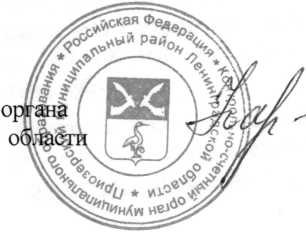 Председатель контрольно-счетногоПризерского района Ленинградской                                                                       В.Н. Карпенко